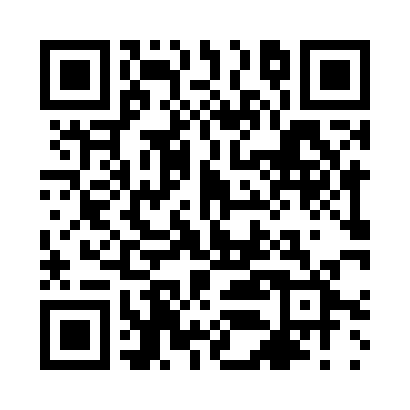 Prayer times for Parintins, BrazilWed 1 May 2024 - Fri 31 May 2024High Latitude Method: NonePrayer Calculation Method: Muslim World LeagueAsar Calculation Method: ShafiPrayer times provided by https://www.salahtimes.comDateDayFajrSunriseDhuhrAsrMaghribIsha1Wed4:325:4311:443:055:456:522Thu4:325:4311:443:055:446:523Fri4:325:4311:443:055:446:524Sat4:325:4311:443:065:446:515Sun4:325:4311:443:065:446:516Mon4:315:4311:443:065:446:517Tue4:315:4311:433:065:446:518Wed4:315:4311:433:065:446:519Thu4:315:4311:433:065:446:5110Fri4:315:4311:433:065:436:5111Sat4:315:4311:433:065:436:5112Sun4:315:4311:433:065:436:5213Mon4:315:4311:433:065:436:5214Tue4:315:4311:433:065:436:5215Wed4:315:4311:433:065:436:5216Thu4:315:4311:433:075:436:5217Fri4:315:4411:433:075:436:5218Sat4:315:4411:433:075:436:5219Sun4:315:4411:433:075:436:5220Mon4:315:4411:443:075:436:5221Tue4:315:4411:443:075:436:5222Wed4:315:4411:443:075:436:5223Thu4:315:4411:443:085:436:5324Fri4:315:4411:443:085:436:5325Sat4:315:4411:443:085:446:5326Sun4:315:4511:443:085:446:5327Mon4:315:4511:443:085:446:5328Tue4:315:4511:443:085:446:5329Wed4:315:4511:443:085:446:5430Thu4:315:4511:453:095:446:5431Fri4:315:4511:453:095:446:54